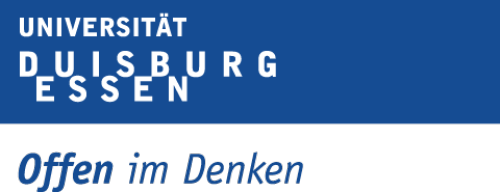 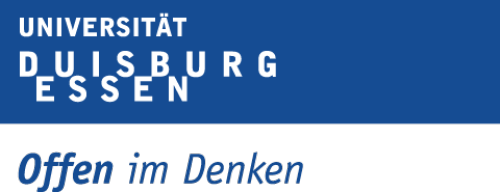 Seminar-/Bachelor-/MasterarbeitLayout-Vorschlag und 
Hinweise für die Anfertigung wissenschaftlicher ArbeitenMaria Mustermann, Matrikelnummer: 999999Markus Muster, Matrikelnummer :10000001. Februar 2023Betreuung: 		Max Mustermann 			Prof. Dr. Jutta GeldermannProfessur für ABWL und ProduktionsmanagementBearbeitungszeit:	9 Wochen / 3 Monate / 6 Monate  Sperrvermerk (falls zutreffend)Die vorgelegte Bachelorarbeit mit dem Titel „xxxxx “ beinhaltet vertrauliche Informationen und Daten des Unternehmens ……..Diese Bachelorarbeit darf nur von dem jeweiligen Erst- und Zweitgutachter oder der jeweiligen Erst- und Zweitgutachterin sowie berechtigten Mitgliedern des Prüfungsausschusses eingesehen werden. Eine Vervielfältigung und Veröffentlichung der Bachelorarbeit ist auch auszugsweise nicht erlaubt.Dritten darf diese Arbeit nur mit der ausdrücklichen Genehmigung des Verfassers oder der Verfasserin und des Unternehmens zugänglich gemacht werden.____________________________ 				________________________Ort, Datum 								UnterschriftVersicherung an Eides StattIch,	_______________________________________ 	(Vorname, Name, Anschrift, Matr.-Nr.)versichere an Eides Statt durch meine Unterschrift, dass ich die vorstehende Arbeit selbständig und ohne fremde Hilfe angefertigt und alle Stellen, die ich wörtlich oder dem Sinne nach aus Veröffentlichungen entnommen habe, als solche kenntlich gemacht habe, mich auch keiner anderen als der angegebenen Literatur oder sonstiger Hilfsmittel bedient habe.Ich versichere an Eides Statt, dass ich die vorgenannten Angaben nach bestem Wissen und Gewissen gemacht habe und dass die Angaben der Wahrheit entsprechen und ich nichts verschwiegen habe.Die Strafbarkeit einer falschen eidesstattlichen Versicherung ist mir bekannt, namentlich die Strafandrohung gemäß § 156 StGB bis zu drei Jahren Freiheitsstrafe oder Geldstrafe bei vorsätzlicher Begehung der Tat bzw. gemäß § 163 Abs.1 StGB bis zu einem Jahr Freiheitsstrafe oder Geldstrafe bei fahrlässiger Begehung.____________________________ 				________________________Ort, Datum 							UnterschriftInhaltsverzeichnisAbbildungsverzeichnis	IITabellenverzeichnis	IIIAbkürzungsverzeichnis	IV1	Hinweise zum Text	11.1	Vorbemerkung	11.2	Auswahl der konkreten Inhalte	11.3	Gliederung und Inhaltsverzeichnis	11.4	Einleitung und Zusammenfassung	21.5	Häufige Fehler	21.6	Hilfe bei der Formulierung wissenschaftlicher Texte	21.7	Bewertung	32	Technische Hilfsmittel bei der Literatursuche	42.1	Kataloge	42.2	Hand- und Lehrbücher, Nachschlagewerke	42.3	Zeitschriften	52.3.1	Zeitschriftenkatalog	52.3.2	Internetrecherche bei Zeitschriftenverlagen	52.3.3	Empfohlene Zeitschriften für den Bereich Produktion und Logistik	63	Layout-Vorschlag für wissenschaftliche Arbeiten	73.1	Formatierungen	7Überschrift 2	7Überschrift 3	7Überschrift 4	73.2	Literaturnachweise	113.2.1	Wörtliche Zitate	113.2.2	Quellenverweis	123.2.3	Zitate aus dem Internet	123.2.4	Literaturverzeichnis	133.3	Formeln und mathematische Modelle	153.4	Weitere Hinweise	16Anhang	18Literaturverzeichnis	19AbbildungsverzeichnisAbbildung 3.1: Problem mit nichtlinearen Nebenbedingungen	8Abbildung B.1: Produktionsprogrammplanung	18TabellenverzeichnisTabelle 2.1: Empfohlene Zeitschriften für den Bereich Produktion und Logistik	6Tabelle 3.1: Erzimporte in die Bundesrepublik Deutschland - Angaben in Mio. t	9Tabelle 3.2: Sonstige Kniffe in Word	11Tabelle 3.3: Entscheidungsvariablen	15Tabelle 3.4: Parameter	15Tabelle 3.5: Umfang und Dauer der wissenschaftlichen Arbeiten	16AbkürzungsverzeichnisBIB		Universitätsbibliothek Duisburg-EssenPt		PunktSI		Système International d'unités (Internationales Einheitensystem)Strg		SteuerungHinweise zum TextZiel einer wissenschaftlichen Arbeit ist ein problemorientiertes Aufarbeiten des aktuellen Diskussionstands in der „Scientific Community“.VorbemerkungDer vorliegende Text gibt den Studierenden Hinweise zum Schreiben einer Haus-, Seminar-, Diplom-, Bachelor- oder Masterarbeit. Sofern Abweichungen zwischen diesen Hinweisen und denen des Prüfungsamtes bestehen, ist der vorliegende Vorschlag zu nutzen.Weiterführende hilfreiche Informationen sind in Büchern über das wissenschaftliche Schreiben zu finden, die in der Universitätsbibliothek ausgeliehen werden können (siehe Kapitel 2). Auswahl der konkreten InhalteDie wissenschaftliche Problemstellung sollte sich als roter Faden durch die gesamte Arbeit ziehen. Aufgabe einer wissenschaftlichen Arbeit ist die Anwendung des Stands des Wissens auf eine konkrete Fragestellung. Da dem Umfang der schriftlichen Arbeit Grenzen gesetzt sind, ist es notwendig, sich bei der Ausarbeitung auf themenrelevante Schwerpunkte zu beschränken. Hierbei ist eine reine Aneinanderreihung von Literaturstellen zu vermeiden. Alle Übernahmen aus der Literatur sind in den eigenen Gedankenfluss einzuarbeiten.Im Allgemeinen wendet sich die Arbeit an eine fachkundige Leserschaft. Deshalb sind Erläuterungen von Begriffen, die als wirtschaftswissenschaftliche Grundbegriffe anzusehen sind, zu vermeiden, ebenso Verweise und Wiederholungen. In einem Abkürzungsverzeichnis sind nur solche Abkürzungen aufzuführen, die der Erläuterung bedürfen (SI-Einheiten etc. dürfen als bekannt angenommen werden). Fußnoten sind sparsam zu verwenden. Gliederung und InhaltsverzeichnisVor dem eigentlichen Text steht das Inhaltsverzeichnis, das gleichzeitig auch die Gliederung enthält. Anhand der Überschriften und Bezeichnungen der einzelnen Abschnitte soll der oder die Lesende die Schwerpunkte bei der Bearbeitung eines Themas erkennen. Hauptpunkte sind jeweils mindestens in zwei Unterpunkten gegliedert.Die einzelnen Gliederungspunkte sollten einen Umfang von mindestens ca. einer Seite aufweisen. Die Überschriften sollten aussagekräftig sein. Ein-Wort-Überschriften erfüllen diese Anforderung i.d.R. nicht. Verschiedenen Kapiteln dürfen nicht die gleichen Überschriften zugeordnet werden.Einleitung und ZusammenfassungIn der Einleitung einer Arbeit sollen die Problemstellung der Arbeit und die Vorgehensweise bei der Problemlösung erläutert werden. Gegebenenfalls kann auch die Aktualität, die wissenschaftliche Bedeutung des Themas oder seine Einordnung in die Betriebswirtschaftslehre hervorgehoben werden. Das Schlusskapitel soll neben den Ergebnissen der Arbeit einen Ausblick auf noch zu lösende Probleme oder andere Aspekte des Themas enthalten. Grundsätzlich bezieht sich das Schlusskapitel auf die Problemstellung der Einleitung.Häufige Fehler In wissenschaftlichen Arbeiten treten gewisse Fehler gehäuft auf. Zum Beispiel ist die Gliederung sehr oft formal und inhaltlich nicht ausgewogen. Formale Ausgewogenheit bedeutet in diesem Fall, dass die Punkte des Hauptteils in ungefähr gleichmäßig viele Unterpunkte gegliedert sein sollten. Weiterhin ist darauf zu achten, dass die einzelnen Kapitel inhaltlich in etwa gleich stark gewichtet sind.Die schriftliche Arbeit ist prägnant und objektiv zu formulieren, damit die Aussage dem Leser oder der Leserin so klar wie möglich vermittelt wird. Zu vermeiden bzw. zu unterlassen sind u.a.:verschachtelte Sätze,Füllwörter (z.B. nun),Übertreibungen (erheblich, enorm etc.),ich-, wir-, man- Formen undpersönliche Wertungen (leider etc.).Hilfe bei der Formulierung wissenschaftlicher TexteWichtig ist eine gut verständliche Ausdrucksweise. Ein hervorragendes Handbuch des guten Schreibstils ist z.B. "Deutsch für junge Profis: Wie man gut und lebendig schreibt" von Wolf Schneider.Die Schreibwerkstatt der Uni bietet eine individuelle Schreibberatung für Studierende aller Fachrichtungen an. Es kann sich bei den akademischen Texten um Referatsausarbeitungen, Essays, Seminar- sowie Abschlussarbeiten handeln. Die Unterstützung bezieht sich dabei lediglich auf Struktur und Schreibstil. Vor allem ausländischen Studierenden deren Muttersprache nicht Deutsch ist, empfehlen wir das Beratungsangebot wahrzunehmen. Es gibt neben individueller Beratung auch regelmäßige Workshops und Veranstaltungen, wie „die lange Nacht der aufgeschobenen Hausarbeiten“. Für detaillierte Informationen besuchen Sie bitte die Homepage: https://www.uni-due.de/schreibwerkstatt/ BewertungDie Arbeit soll folgende Kriterien erfüllen:Sprache: leserfreundlich, den Kriterien der Schriftsprache voll entsprechendÄußere Form: den formalen Kriterien voll entsprechend, Zitation vollständig und einheitlich.Aufbau: klar gegliedert, logisch, ausgewogen, zielgerichtetWissenschaftliche Erschließung: gründlich, ausgewogen, zudem korrekte Erschließung und Diskussion von Quellen und LiteraturEigenständigkeit, Urteilsfähigkeit: eigenständige Analyse der Thematik; Nennung wesentlicher Punkte; Finden einer passenden, klaren FragestellungDie Selbstständigkeit der Bearbeitung wird in der Notengebung berücksichtigt.Technische Hilfsmittel bei der LiteratursucheUnabdingbare Voraussetzung wissenschaftlichen Arbeitens ist der sichere Umgang mit der Fachliteratur. Nutzen Sie die technischen Hilfsmittel, die Ihnen zur Verfügung stehen, vor allem die Kataloge der Bibliotheken sowie Informationssysteme auf elektronischen Datenverarbeitungsanlagen (z.B. EBSCO-Host, CD-ROM, OPAC).Die Universitätsbibliothek Duisburg-Essen (BIB) bietet regelmäßig Schulungen und Führungen an. Informationen hierzu sind auf der Internetseite der BIB (https://www.uni-due.de/ub/schulung/schulung.php ) unter dem Stichwort „Kurse & Führungen“ aufgeführt.KatalogeAn der Universitätsbibliothek Duisburg-Essen steht der Katalog „Primo“ zur Verfügung. Primo bietet einen zentralen Einstieg in Ihre Literaturrecherche. Im UB Katalog finden Sie Bücher, Zeitschriften und sonstige Medien im Bestand sowie Semesterapparate und die Webseiten der UB Duisburg-Essen. Der UB Katalog plus Artikel enthält darüber hinaus auch Zeitschriftenartikel und Aufsätze aus weiteren Quellen sowie die Universitätsbibliographie.Bei der Suche in diesen Katalogen kann die Option der ‚Erweiterten Suche’ genutzt werden, um z.B. die Ausgabe der Ergebnisse auf digitale Medien zu begrenzen. Begriffe aus anderen Sprachen sollten ebenso verwendet werden wie Platzhalter (‚*‘), um ein breiteres Spektrum bei der Recherche zu erfassen.Nutzen Sie auch die Möglichkeit der Fernausleihe durch die Universitätsbibliothek. Dabei ist zu beachten, dass es zu einer Wartezeit von einigen Wochen kommen kann.Hand- und Lehrbücher, NachschlagewerkeHand- und Lehrbücher geben einen ersten Einblick in die Entwicklung und Struktur eines Fachgebietes. In diesen Handbüchern finden sich unter den jeweiligen Stichworten Aufsätze namhafter Wissenschaftler und Wissenschaftlerinnen, die kurz die Problematik, die Entwicklung, den Stand der Forschung und die wesentliche Literatur behandeln. In der Regel sind die Ausführungen jedoch zu allgemein für die Behandlung aktueller wissenschaftlicher Fragestellungen. Quellen wie Wikipedia oder der Brockhaus sind für eine wissenschaftliche Arbeit i.d.R. nicht geeignet.Die im Folgenden beschriebene Recherche in wissenschaftlichen Zeitschriften (vor allem auch in englischer Sprache) ist unbedingt notwendig.ZeitschriftenLehrbücher und Lexika leiden unter einem gemeinsamen Mangel, dass sie selten den neuesten Stand der Forschung wiedergeben, oft sogar veraltet sind. Um einen Überblick über den neuesten Stand der Forschung zu bekommen, müssen Sie Fachzeitschriften zu Rate ziehen. Dank der modernen Informationstechnologie ist eine Recherche über Zeitschrifteninhalte heutzutage einfach durchzuführen. ZeitschriftenkatalogÜber die Suchmaske „UB Katalog plus Artikel“ werden Ihnen die entsprechenden Treffer inkl. Art der Verfügbarkeit (Online-Zugriff, Volltext verfügbar etc.) angezeigt. Bei Auswahl eines Eintrags wird eine Übersicht über die möglichen Bezugsformen gegeben und bei Online-Zugriffen erfolgt eine automatische Weiterleitung zur Quelle.   Internetrecherche bei Zeitschriftenverlagen Die meisten wissenschaftlichen Verlage bieten ebenfalls benutzerfreundliche Suchmasken im Internet an, z.B.: ELSEVIER: http://www.science-direct.com/,Springer: http://www.springerlink.de/journals/ undInderscience: http://www.inderscience.com/ Empfohlene Zeitschriften für den Bereich Produktion und LogistikEmpfohlene Zeitschriften für den Bereich Produktion und Logistik sind in der Tabelle 2.1 zusammengestellt.Tabelle .: Empfohlene Zeitschriften für den Bereich Produktion und LogistikLayout-Vorschlag für wissenschaftliche ArbeitenDiese Hinweise sind lediglich ein Vorschlag, der Ihnen die Textverarbeitung erleichtern soll. Sie können dieses Dokument jedoch als Gerüst für Ihren eigenen Text nehmen, löschen Sie dazu einfach die vorliegenden Inhalte heraus, die Formatvorlagen bleiben Ihnen erhalten. Ein Beispiel für einen Text mit dem vorgeschlagenen Layout finden Sie z.B. hier: Geldermann, J.: Mehrzielentscheidungen in der industriellen Produktion. Universitätsverlag, Karlsruhe (2006) (http://www.uvka.de/univerlag/volltexte/2006/121/pdf/Geldermann_Jutta.pdf) Nutzen Sie im Zweifelsfall die Hilfsfunktionen, die Ihnen z.B. in MS Word angeboten werden. Selbstverständlich können Sie Ihre Arbeit auch in TeX erstellen. Am Lehrstuhl werden Ihnen die benötigten „Styles“ zur Verfügung gestellt. Zudem besteht die Möglichkeit universitätsinterne Kurs zur Auffrischung und Erweiterung von Word-/Excel-kenntnisse zu belegen. Aktuelle Kursangebote und die Erläuterung der Anmeldemodalitäten finden Sie unter:https://campus.uni-due.de/lsf/rds;jsessionid=D5398D04F19270AB70A5CF7A7FBE3057.pas082cm?state=user&type=8&topitem=lectures&breadCrumbSource=portalFormatierungenÜberschriften sollten nur bis zur vierten Gliederungsebene verwendet werden. Die Nummerierung formatieren Sie über die Funktion Überschriften nummerieren im Menü Format nach dem folgenden Beispiel. Das Beispiel ist mit Schriftart Arial 11 pt geschrieben, es können alternativ auch andere Schriftarten (Times New Roman 12 pt etc.) verwendet werden. Alle Formatierungen ebenfalls entsprechend der vorgegebenen Größen in etwa anpassen.Überschrift 1Schrift Arial, 18  pt, fett, Abstand vor 20 pt, Abstand nach 24 pt, Seitenwechsel oberhalb, einfach, linksbündigÜberschrift 2Schrift Arial, 16  pt, fett, Abstand vor 18 pt, Abstand nach 12 pt, einfach, linksbündigÜberschrift 3Schrift Arial, 14  pt, fett, Abstand vor 18  pt, Abstand nach 6  pt, einfach, linksbündigÜberschrift 4Schrift Arial, 11  pt, fett, Abstand vor 12  pt, Abstand nach 6  pt, einfach, linksbündigTextkörper	Schriftart: Arial: 11 Punkt (bei Times New Roman ist für Überschrift 4 und für den Standardtext die Größe 12 Punkt zu wählen), Zeilenabstand: 1,3 Zeilen mehrfach, Ausrichtung: Blocksatz. Zwei aufeinander folgende Textkörper werden mit einer Leerzeile oder einem zusätzlichen Abstand (18 Punkt) getrennt. Der bereits vorliegende Teil ist komplett in der Formatvorlage Standard geschrieben. Rand: 2,5 cm auf beiden Seiten. Die automatische Silbentrennung sollte aktiviert sein, wobei ungünstige Trennungen (z.B. E-nergie) manuell zu entfernen sind.BilderBilder werden grundsätzlich unterschrieben. Dazu wird in Word die Funktion Beschriftung einfügen verwendet. Die Nummerierung bezieht die Kapitelnummer mit ein. Die entsprechende Einstellung ist unter Nummerierung zu wählen, die Kapitelnummer wird durch Punkt von der fortlaufenden Bildnummer getrennt; beide werden durch Doppelpunkt vom Beschriftungstext getrennt. Die Schrift der Beschriftung ist 10 Punkt Arial, zentriert. Die Quelle wird linksbündig in die Zeile unter dem Bild eingefügt. Vor und nach dem Bild ist jeweils eine Leerzeile als Abstand zum Text einzufügen. In Bildern wird eine Schrift ohne Serifen verwendet, bspw. Arial, die Schriftgröße sollte möglichst 10 Punkt nicht unterschreiten. Graphiken selbst werden mit einem Kasten der Strichstärke ¾ Punkt versehen. Abbildung 3.1 veranschaulicht das Problem mit nichtlinearen Nebenbedingungen. Ergänzend dazu ist in Abbildung B.1 im Anhang das Problem der Nebenbedingungen in Bezug zur Produktionsprogrammplanung veranschaulicht. 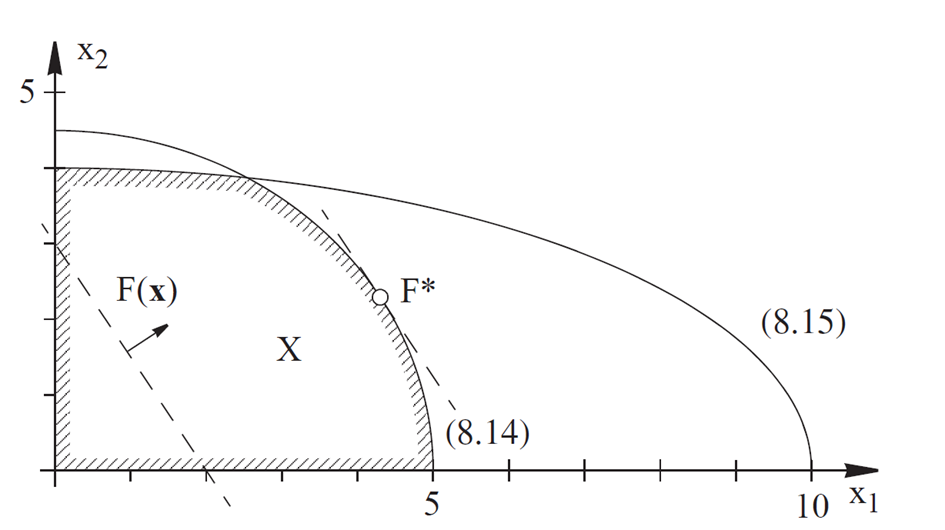 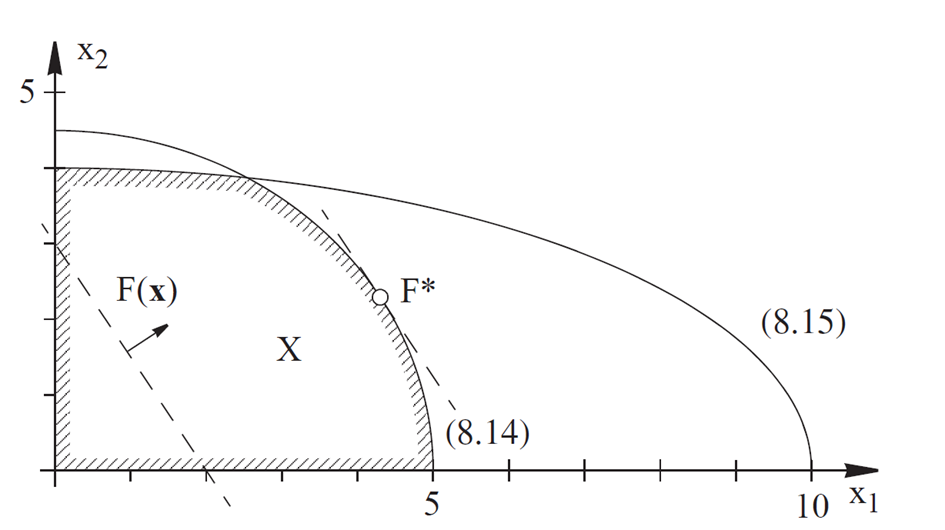 Abbildung .: Problem mit nichtlinearen NebenbedingungenQuelle: Es ist darauf zu achten, dass die Tabellen und Schaubilder in knapper und übersichtlicher Form den fortlaufenden Text ergänzen. Im Text ist auf die Abbildungen und Tabellen zu verweisen. Nehmen die Tabellen oder Schaubilder einen im Vergleich zum Text und zu ihrer Bedeutung für die Arbeit unverhältnismäßig großen Umfang ein, werden diese als Anhang an die Arbeit angefügt. Dasselbe gilt für ausführliche Dokumentationen, wie z.B. längere Gesetzestexte, Fotokopien, Fragebögen usw.Eine genaue Bezeichnung von Spalten und Zeilen in Tabellen sowie der Achsen in einem Koordinatensystem und der einzelnen Kurven ist selbstverständlich.Abbildungen sollten im Ausdruck sowohl in Farbe als auch in Schwarzweiß sehr gut erkennbar sein. TabellenTabellen werden grundsätzlich überschrieben. Alles andere gilt analog zur Beschriftung von Abbildungen. Die Quellenangabe erfolgt direkt unter der Tabelle und schließt linksbündig mit der Tabelle ab. Anpassungen der Schriftgröße in den Tabellen sollten 10 Punkt nicht unterschreiten (siehe Beispiel).Tabelle 3.1: Erzimporte in die Bundesrepublik Deutschland - Angaben in Mio. tQuelle: [Jahrbuch Stahl, 1992]Tabellen nicht über die Seite trennen! Falls die Tabelle zu lang ist, sollte die Tabelle komplett auf die nächste Seite gesetzt werden. Alle Tabellen einer Arbeit sollten ein einheitliches Format aufweisen.AufzählungenFür Aufzählungen wird, sofern keine Prioritäten vergeben werden, der Punkt verwendet, ansonsten werden Nummerierungen mit arabischen Zahlen vergeben. Sofern nur einzelne Worte/Begriffe aufgelistet werden, wird der Punkt auf 1,25 cm eingerückt (entsprechend Text um 1,75 cm). Werden umfangreichere Texte in Aufzählungen aufgeführt, so stehen die Punkte/Zahlen linksbündig. Zwischen den Punkten einer Aufzählung wird keine Leerzeile eingefügt (siehe Beispiel).ein WortUmfangreichere Erklärungen, die durch erläuternde Texte ergänzt werden, stehen am linken Schriftrand.Kopf- und FußzeilenIn der Kopfzeile ist der Titel des jeweiligen Kapitels einzufügen. Für jede erste Seite eines Kapitels und getrennt für die folgenden Seiten eines Kapitels kann eine eigene Kopfzeile definiert werden.FußnotenManchmal wird der fortlaufende Text durch Übersetzungen, Erläuterungen und Anmerkungen ergänzt. In der Regel handelt es sich dabei um Ausführungen, die dem Leser eine zusätzliche Information geben, für den fortlaufenden Text jedoch nicht relevant sind und unter Umständen sogar den Argumentationsfluss stören würden. Diese Ergänzungen werden in Fußnoten an das Ende der Seite gesetzt. Die Fußnoten werden durch hochgestellte arabische Ziffern und fortlaufend für den gesamten Text gekennzeichnet. Durch einen waagerechten Strich sind die Fußnoten vom Textteil abzusetzen. Sie werden im einzeiligen Abstand geschrieben. Jede Fußnote ist als Satz zu formulieren. Sie beginnt deshalb mit einem Großbuchstaben und endet mit einem Punkt. Längere Ausführungen mit Fußnotencharakter gehören in den Anhang.AbkürzungenAbkürzungen sollten in wissenschaftlichen Arbeiten so weit wie möglich vermieden werden. Ausnahmen sind Abkürzungen für allgemein übliche Ausdrücke wie "usw.", "etc.", "z.B." und solche für Währungen, Maße und Gewichte. Darüber hinaus werden Abkürzungen für Institutionen (BGH) und Gesetze (BGB, HGB) sowie Symbole für mathematische Größen und Begriffe verwendet. Alle im Text verwendeten Abkürzungen sind in einem, dem eigentlichen Text vorangestellten, Abkürzungsverzeichnis zu erläutern. Abkürzungen aus Bequemlichkeit (Volksw., BWL) und eigene, ansonsten ungebräuchliche Abkürzungen sollten unterlassen werden.SeitennummerierungDie Verzeichnisse erhalten römische Seitenzahlen (I, II, III, …). Beginnend ab der Einleitung wird der restliche Teil der Arbeit (inkl. Literaturverzeichnis und Anhang) mit arabischen Seitenzahlen (1, 2, 3, …) nummeriert. Das Titelblatt wird nicht nummeriert.Tabelle .: Sonstige Kniffe in WordLiteraturnachweiseJede zitierte Veröffentlichung und nur solche sind in einem Literaturverzeichnis, das sich an den Text anschließt, aufzuführen. Grundsätzlich wird nach dem Originaltext zitiert. Wenn dieser nicht zugänglich ist, kann nach Sekundärliteratur zitiert werden. In diesem Fall ist die Originalfundstelle anzugeben und mit dem Zusatz "zitiert nach" unter Angabe der tatsächlichen Fundstelle zu ergänzen. In der Regel sind indirekte Zitate ausreichend.Wörtliche ZitateWörtlich übernommene Zitate werden durch Anführungsstriche begonnen und beendet. Sie müssen originalgetreu wiedergegeben werden; Abweichungen sind deutlich zu kennzeichnen. Auslassungen eines Wortes werden durch zwei Punkte angezeigt, sofern mehr als ein Wort ausgelassen wird, sind drei Punkte zu markieren. Beispiel: 	„Viele Industrie- und Handelsunternehmen haben ihre eigenen Logistikbereiche dem Vergleich mit den Wettbewerbsangeboten logistischer Dienstleistungsunternehmen unterzogen, um […] Einsparungspotentiale zu erschließen.“ Hinzufügungen sind in eckigen Klammern in das Zitat einzusetzen. Unter Umständen müssen Zitate durch Erläuterungen des Verfassers oder der Verfasserin ergänzt werden, wobei diese in Klammern zu setzen sind und mit dem Zusatz "Anm. d. Verf." gekennzeichnet werden. Die Auslassung oder Hinzufügung von Sperrungen oder anderen Hervorhebungen ist in einer Fußnote anzuzeigen. Zitate in Fremdsprachen werden im fortlaufenden Text übersetzt, der Originaltext ist in der Fußnote wiederzugeben. Eine Ausnahme bilden Zitate in englischer oder französischer Sprache. Sie werden im Originaltext zitiert, wobei möglicherweise in einer Fußnote die deutsche Übersetzung unter Erwähnung des Übersetzers hinzugefügt werden kann. Wörtliche Zitate werden mit Seitenzahlen angegeben.QuellenverweisDer Quellenverweis ist der Kurzbeleg mit Bezug auf das Literaturverzeichnis. Für die Ausgestaltung des Quellenverweises wird die vorgegebene Zitierweise des Lehrstuhls für ABWL und Produktionsmanagement verwendet:Beispiel Beitrag zu einer Fachzeitschrift:Zitat aus einer Sammelband/Buchwerken (mit Angabe der Seitenzahl):Hat eine Quelle mehr als drei Autor:innen, so wird im Quellenverweis nur der erste Autor oder die erste Autorin genannt und die übrigen mit ‚et al.‘ abgekürzt. Wird auf verschiedene Werke desselben Autors oder derselben Autorin und desselben Jahres verwiesen, so werden diese durch die Ergänzung a, b, c etc. am Ende der Jahreszahl unterschieden z.B.:Die Bewertung von Nachhaltigkeit umfasst mehrere Dimensionen . Diese können unter anderem mittels fuzzy Ansätzen modelliert werden .Quellenverweise werden bei indirekten Zitaten wie folgt gekennzeichnet:Beispiel für Quellenverweis am Anfang des Satzes stellen eine Anwendung in der Stahl und Eisen Industrie vor. Beispiel für Quellenverweis am Ende eines Satzes/ eines AbsatzesAuch in der Stahl und Eisen Industrie werden Fuzzy Outranking Methoden für die Nachhaltigkeitsbewertung eingesetzt .Bei der Kennzeichnung mehrerer Sätze als Zitat wird der Quellenverweis am Ende des Abschnittes gesetzt. Mehrere Quellen werden durch Semikolon voneinander getrennt und nach Relevanz geordnet, z.B.: Zitate aus dem InternetMittlerweile können auch aus dem Internet einige für eine wissenschaftliche Arbeit interessante Informationen erlangt werden (z.B. Firmenberichte, Statistiken, Hausarbeiten, Aufsätze, Dissertationen etc.). Diese sind dann unter Angabe der entsprechenden Internetseite (genaue Adresse), dem Datum und der Uhrzeit, am dem die Publikation eingesehen worden ist, zu verarbeiten. Allerdings muss bei der Verarbeitung von Informationen aus dem Internet besonders sorgfältig beurteilt werden, ob die vorliegende Information überhaupt zitierfähig ist (Wie seriös schätzen Sie die Quelle bzw. den Urheber der Internetseite ein?). Denken Sie daran, dass Internetseiten häufig täglich aktualisiert werden, so dass es für das interessierte Lesepublikum nicht mehr möglich sein kann, Ihre Quelle nachzuvollziehen. Benutzen Sie deshalb nur Informationen, die sonst nicht in gedruckter (und damit beständiger) Form vorliegen. LiteraturverzeichnisDas Literaturverzeichnis befindet sich am Ende einer wissenschaftlichen Arbeit. Hier müssen sämtliche in der Arbeit erwähnten Veröffentlichungen aufgenommen werden, auch solche, die im Anhang, in Tabellen, in Übersichten etc. herangezogen wurden. Nicht erwähnte Quellen dürfen nicht im Literaturverzeichnis aufgeführt werden. Im Literaturverzeichnis werden Monographien, Aufsätze, Gesetzbücher, amtliche Statistiken etc. zusammen in alphabetischer Reihenfolge aufgeführt. Bücher und Aufsätze werden unter Voranstellung des Nachnamens des Autors oder der Autorin genannt. Titel (z.B. Dr., Prof. etc.) werden nicht aufgeführt, sondern nur die Initialen der Vornamen.Werden von einem Autor oder einer Autorin mehrere Veröffentlichungen herangezogen, so sind diese nach den Erscheinungsjahren, beginnend mit der frühesten Veröffentlichung, aufzuführen. Publikationen ohne Angaben zu den Verfasser:innen werden unter "o.V." alphabetisch nach dem Titel eingeordnet. Die Verwendung von Abkürzungen im Literaturverzeichnis ist nur dann zulässig, wenn deren Bedeutung dem Abkürzungsverzeichnis zu entnehmen ist.Schrift: Arial, 11 oder 10 Punkt, einzeilig, kleine Abstände bzw. Leerzeilen zwischen Einträgen. Die Quellenangaben im Literaturverzeichnis müssen je nach Art des zitierten Werkes die folgenden Angaben enthalten. 1. Monographien (selbständige Werke) (beispielsweise 	Name des Autors oder der Autorin bzw. der Autor:innen, Vorname(n) (abgekürzt)(Jahr): Titel des Werkes, Nummer und Art der Auflage (entfällt bei Erstauflage), Verlag, Erscheinungsort(e).Beispiel: 	Theisen, M. R. (1998): Wissenschaftliches Arbeiten. Technik, Methodik, Form, 9. aktualisierte und erg. Aufl., Vahlen, München.2. Beiträge in Sammelwerken (beispielsweise Name des Autors oder der Autorin bzw. der Autor:innen, Vorname(n) (abgekürzt)(Jahr): Titel des Beitrages, "in:", Name(n) des Herausgebers oder der Herausgeberin bzw. der Herausgeber:innen, Vorname(n) (abgekürzt) (Hg.): Titel des Sammelwerkes, Verlag, Erscheinungsort, Seitenzahl(en) des Artikels im Sammelwerk.Beispiel:	Pausenberger, E. (1984): Internationalisierungsstrategien industrieller Unternehmungen, in: Dichtl, E./Issing, O. (Hg.): Exporte als Herausforderung für die deutsche Wirtschaft, Deutscher Inst.-Verl., Köln, 245–276.3. Artikel aus Handwörterbüchern, Enzyklopädien usw. (beispielsweise 	Name des Autors oder der Autorin bzw. der Autor:innen, Vorname(n) (abgekürzt)(Jahr): Titel des Artikels, "in:", Name(n) des Herausgebers oder der Herausgeberin bzw. der Herausgeber:innen, Vorname(n) (abgekürzt) (Hg.): Bezeichnung des Handwörterbuchs, Auflage, Band, Verlag Erscheinungsort(e) Erscheinungsjahr, Seiten- oder Spaltenzahl(en) des Artikels.Beispiel: 	Liebrecht, H. (1988): Systematische Erschließung von Auslandsmärkten, in: Henzler, H. A. (Hg.): Handbuch Strategische Führung, Gabler Verlag, Wiesbaden, 183-195.4. Zeitschriftenaufsätze (beispielsweise Name des Autors oder der Autorin bzw. der Autor:innen, Vorname(n) (abgekürzt)(Jahr): Titel des Aufsatzes, "in:", Name der Zeitschrift, Jahrgang, Nummer, Seitenzahl(en) des Artikels.Beispiel: Heinrich, D. (1989): Controlling im Personalbereich, in: Controller Magazin, Jg. 14, Nr. 6, 326-330.5. Geschäftsberichte (beispielsweise 	Firma (Jahr): Titel des Berichts, Ort des Firmensitzes, vollständiger Firmenname.Beispiel: E.ON (2016): Geschäftsbericht 2016, Essen, E.ON SE.6. Zeitungsartikel (beispielsweise  und Name des Autors oder der Autorin bzw. der Autor:innen (wenn genannt), Vorname(n) (abgekürzt)(Jahr): Titel des Artikels, "in:", Name der Zeitung, Jahrgang, Nummer, Seitenzahl(en) des Artikels.Beispiel: Bettag. E. A. (1993): Mit Kinderfahrzeugen auf Erfolgskurs, in: Frankfurter Allgemeine Zeitung, Jg.1993, Nr. 20, 17.Beispiel: o. V. (1993): Die D-Mark ist wieder die stärkste Währung, in: Frankfurter Allgemeine Zeitung, Jg.1993, Nr. 20, 20.7. Statistische Handwörterbücher, Jahrbücher usw. (beispielsweise 	Herausgeber:innen (Hg.) (Erscheinungsjahr): Titel des Handbuchs, Band bzw. Jahrgang, Verlag, Erscheinungsort(e).Beispiel:	 Statistisches Bundesamt (Hg.) (1991): Statistisches Jahrbuch 1991 für das vereinte Deutschland, Statistisches Bundesamt, Wiesbaden.8. Internetquellen (beispielsweise Name des Autors oder der Autorin bzw. der Autor:innen Vorname(n) (abgekürzt)(Jahr): Titel des Werkes, Internetadresse (Zeitpunkt des Zugriffs).Beispiel:      Geldermann, J. (2019): Layout-Vorschlag und Hinweise für die Anfertigung wissenschaftlicher Arbeiten, Online: https://www.uni-due.de/imperia/md/content/opm/leitfaden_f%C3%BCr_abschlussarbeiten.docx (22.07.2019).Empfohlen wird die Verwendung eines Literaturverwaltungsprogramms, z.B. End Note, Mendeley oder Citavi (kostenlos).Der Lehrstuhl für ABWL und Produktionsmanagement stellt auf seiner Website einen Citavi-Zitationsstil für Abschlussarbeiten bereit, der den oben beschrieben Anforderungen entspricht. Formeln und mathematische ModelleGleichungen, die beispielweise in einem mathematischen Modell aufgegriffen werden, sollten linksseitig für jedes Kapitel fortlaufend nummeriert werden. Zudem müssen jeweils Tabellen oder Textuelle Beschreibungen für die Definition der verwendeten Variablen und Parameter erstellt werden. Außerdem müssen die Nebenbedingungen, neben der Darstellung im mathematischen Modell, auch beschrieben werden. Im Folgenden ist die konkrete Vorgehensweise und Formatierung exemplarisch an dem Modell „Travelling Salesman Problem mit Zeitfenstern“ erläutert: Tabelle .: EntscheidungsvariablenTabelle .: ParameterWeitere HinweiseKeine Tabellen oder Bilder ohne Erwähnung im Fließtext.Ein Satz ist nicht gleich ein Absatz.Wenige Hervorhebungen (kursiv, fett, unterstrichen) im Text. Derzeitigen Diskussionsstand problemorientiert aufarbeiten.Einheitliche Bezeichnungen und Formate wählen (24 %, 36 °C, ein Winkel von 45°).Nicht in der Erzählform schreiben. Evtl. in der Fußnote anmerken: Eigene Recherchen.Alles ist erlaubt, nur begründet muss es sein (Quellenangaben, am besten mit Seitenzahl).Lassen Sie Ihre Arbeit von einem Dritten sorgfältig Korrektur lesen.Duden benutzen.Neue Rechtschreibung! (im Internet www.duden.de gibt es einen Crashkurs!!!)Beachten Sie die Verwendung einer gendergerechten Sprache (Informationen erhalten Sie aktuell über folgende Website: https://www.taskcards.de/#/board/0dc530e4-2dce-4c2e-9756-8e2cf3559a82/view)Beispielhaftes InhaltsverzeichnisAbbildungsverzeichnisTabellenverzeichnisAbkürzungenEinleitungHintergrundMethodeAnwendungFazit LiteraturverzeichnisAnhangSeitenumfangZum Umfang der Arbeit orientieren Sie sich bitte an den entsprechenden aktuellen Studienordnungen. Abweichungen von diesen Angaben sind um max. +/- 10 % erlaubt. Gezählt werden alle Inhaltsseiten (Seiten mit arabischer Nummerierung), inklusive Abbildungen und Tabellen. Sollten Sie Abbildungen und Tabellen verwenden, die eine komplette Seite füllen, haben Sie die Möglichkeit diese in den Anhang einzufügen.Tabelle .: Umfang und Dauer der wissenschaftlichen ArbeitenAbgabemodalitätenBachelor-/Masterarbeiten sind fristgerecht in dreifacher Ausfertigung beim Prüfungsamt einzureichen. Seminararbeiten müssen fristgerecht bei der Professur für ABWL und Produktionsmanagement abgegeben werden, ein Exemplar reicht jedoch aus. Alle Arbeiten sollten im doppelseitigen Druck abgegeben werden. Bitte reichen Sie ebenfalls Ihre elektronischen Quellen auf einem Datenträger beim Lehrstuhl mit ein.Bei Abschlussarbeiten, die in Zusammenarbeit mit Industrieunternehmen erstellt werden, ist zusätzlich eine schriftliche Stellungnahme (kein Notenvorschlag) des externen Betreuers oder der externen Betreuerin im Umfang von ca. 1 Seite an pom@uni-due.de zu senden.AnhangA. Ausführungen AnhangIm Anhang der Arbeit können weiterführende Informationen zu behandelten Themen eigenfügt werden.B. Abbildung zu Produktionsprogrammplanung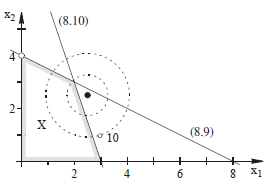 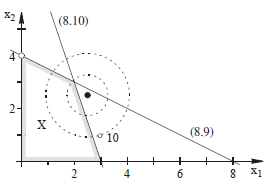            Abbildung B.: ProduktionsprogrammplanungQuelle: Name der ZeitschriftVerlagEBSCOComputers and Chemical EngineeringElsevier ISSN 0098-1354Computers and Industrial Engineering ElsevierJA (2002)Computers and Operations ResearchElsevier ISSN 0305-0548JA (1994)Computers in Industry ElsevierJADecision Support SystemsElsevierJAEnergy – The International JournalElsevier ISSN 0360-5442European Journal of Industrial Engineering (EJIE)InderscienceEuropean Journal of Operational ResearchElsevierJAInterfaces INFORMSJAInternational Journal of Integrated Supply Management  (IJISM)Inderscience ISSN 1741-8097International Journal of Operations and Production ManagementEmeraldJAInternational Journal of Production ResearchTaylor & FrancisJAJournal of Cleaner ProductionElsevierJAJournal of Industrial Ecology Yale University / MIT PressJournal of Multiple Criteria Decision AnalysisWileyJournal of Operations ManagementElsevierJAJournal of Risk and UncertaintySpringerJAOmega - The International Journal of Management ScienceOR SpectrumSpringerTechnological Forecasting and Social ChangeElsevierWiST – Wirtschaftswissenschaftliches StudiumGablerZeitschrift für Betriebswirtschaft (ZfB)GablerZeitschrift für Betriebswirtschaftliche Forschung (zfbf)Zeitschrift für Planung und UnternehmenssteuerungSpringerHerkunftsland198819891990Brasilien19.420.210.7Kanada4.45.75.9Sonstige3.34.33.8Liberia5.65.62.4Gesamt46.549.242.9Gewünschtes ErgebnisTastenkombinationMarkiertes oder zu schreibendes Element tieferstellenStrg + #                                                                    hochstellenStrg + +Felder aktualisieren im gesamten DokumentStrg + a, dann F9Geschütztes Leerzeichen (   )Strg + ­ + LeertasteGeschützter Trennstrich (wenn Umzug und -bau gemeint ist)Strg + ­ + - Gibt an, ob Strecke von i nach j befahren wirdAnkunftszeit des Handlungsreisenden an Ort i/ jGraphAnzahl zu besuchender OrteMenge aller Kanten bzw. StreckenDistanz zwischen zwei Orten i und jZeitfenster, in dem ein Ort i zu besuchen istBig-M (Beliebig große Zahl) .u.d.N.u.d.N.u.d.N.......DauerUmfangSeminararbeit8 Wochen (siehe Fußnote)10 - 18 Seiten (siehe Fußnote)Bachelorarbeit12 WochenMax. 50 SeitenMasterarbeit6 Monate 50-80 Seiten